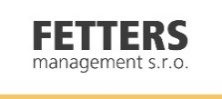 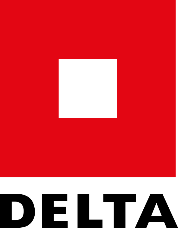 Změnový list (Variace podle Pod-článku 13.3 Smluvních podmínek)                                          Záznam o změně závazkuZměnový list (Variace podle Pod-článku 13.3 Smluvních podmínek)                                          Záznam o změně závazkuZměnový list (Variace podle Pod-článku 13.3 Smluvních podmínek)                                          Záznam o změně závazkuZměnový list (Variace podle Pod-článku 13.3 Smluvních podmínek)                                          Záznam o změně závazkuZměnový list (Variace podle Pod-článku 13.3 Smluvních podmínek)                                          Záznam o změně závazkuZměnový list (Variace podle Pod-článku 13.3 Smluvních podmínek)                                          Záznam o změně závazkuZměnový list (Variace podle Pod-článku 13.3 Smluvních podmínek)                                          Záznam o změně závazkuZměnový list (Variace podle Pod-článku 13.3 Smluvních podmínek)                                          Záznam o změně závazkuZměnový list (Variace podle Pod-článku 13.3 Smluvních podmínek)                                          Záznam o změně závazkuČíslo Smlouvy: 592/ORM/2023Číslo Smlouvy: 592/ORM/2023Číslo Smlouvy: 592/ORM/2023Číslo Smlouvy: 592/ORM/2023Číslo Smlouvy: 592/ORM/2023Další identifikace (číslo SO/PS /číslo Změny)Další identifikace (číslo SO/PS /číslo Změny)Číslo Změnového listu:Číslo Změnového listu:Dílo: HMA v Jihlavě - Zhotovitel stavbyDílo: HMA v Jihlavě - Zhotovitel stavbyDílo: HMA v Jihlavě - Zhotovitel stavbyDílo: HMA v Jihlavě - Zhotovitel stavbyDílo: HMA v Jihlavě - Zhotovitel stavbyA.1.2A.1.2007007Správce stavby (případně Objednatel nad určitý finanční limit) a Zhotovitel výše uvedeného Díla se dohodli na uzavření tohoto Změnového listu:
Správce stavby: Pod-článek 1.1.2.4 (případně Objednatel nad určitý finanční limit)
Zhotovitel: Pod-článek 1.1.2.3, 4.3Správce stavby (případně Objednatel nad určitý finanční limit) a Zhotovitel výše uvedeného Díla se dohodli na uzavření tohoto Změnového listu:
Správce stavby: Pod-článek 1.1.2.4 (případně Objednatel nad určitý finanční limit)
Zhotovitel: Pod-článek 1.1.2.3, 4.3Správce stavby (případně Objednatel nad určitý finanční limit) a Zhotovitel výše uvedeného Díla se dohodli na uzavření tohoto Změnového listu:
Správce stavby: Pod-článek 1.1.2.4 (případně Objednatel nad určitý finanční limit)
Zhotovitel: Pod-článek 1.1.2.3, 4.3Správce stavby (případně Objednatel nad určitý finanční limit) a Zhotovitel výše uvedeného Díla se dohodli na uzavření tohoto Změnového listu:
Správce stavby: Pod-článek 1.1.2.4 (případně Objednatel nad určitý finanční limit)
Zhotovitel: Pod-článek 1.1.2.3, 4.3Správce stavby (případně Objednatel nad určitý finanční limit) a Zhotovitel výše uvedeného Díla se dohodli na uzavření tohoto Změnového listu:
Správce stavby: Pod-článek 1.1.2.4 (případně Objednatel nad určitý finanční limit)
Zhotovitel: Pod-článek 1.1.2.3, 4.3Správce stavby (případně Objednatel nad určitý finanční limit) a Zhotovitel výše uvedeného Díla se dohodli na uzavření tohoto Změnového listu:
Správce stavby: Pod-článek 1.1.2.4 (případně Objednatel nad určitý finanční limit)
Zhotovitel: Pod-článek 1.1.2.3, 4.3Správce stavby (případně Objednatel nad určitý finanční limit) a Zhotovitel výše uvedeného Díla se dohodli na uzavření tohoto Změnového listu:
Správce stavby: Pod-článek 1.1.2.4 (případně Objednatel nad určitý finanční limit)
Zhotovitel: Pod-článek 1.1.2.3, 4.3Správce stavby (případně Objednatel nad určitý finanční limit) a Zhotovitel výše uvedeného Díla se dohodli na uzavření tohoto Změnového listu:
Správce stavby: Pod-článek 1.1.2.4 (případně Objednatel nad určitý finanční limit)
Zhotovitel: Pod-článek 1.1.2.3, 4.3Správce stavby (případně Objednatel nad určitý finanční limit) a Zhotovitel výše uvedeného Díla se dohodli na uzavření tohoto Změnového listu:
Správce stavby: Pod-článek 1.1.2.4 (případně Objednatel nad určitý finanční limit)
Zhotovitel: Pod-článek 1.1.2.3, 4.3Správce stavby (případně Objednatel nad určitý finanční limit) a Zhotovitel výše uvedeného Díla se dohodli na uzavření tohoto Změnového listu:
Správce stavby: Pod-článek 1.1.2.4 (případně Objednatel nad určitý finanční limit)
Zhotovitel: Pod-článek 1.1.2.3, 4.3Správce stavby (případně Objednatel nad určitý finanční limit) a Zhotovitel výše uvedeného Díla se dohodli na uzavření tohoto Změnového listu:
Správce stavby: Pod-článek 1.1.2.4 (případně Objednatel nad určitý finanční limit)
Zhotovitel: Pod-článek 1.1.2.3, 4.3Správce stavby (případně Objednatel nad určitý finanční limit) a Zhotovitel výše uvedeného Díla se dohodli na uzavření tohoto Změnového listu:
Správce stavby: Pod-článek 1.1.2.4 (případně Objednatel nad určitý finanční limit)
Zhotovitel: Pod-článek 1.1.2.3, 4.3Správce stavby (případně Objednatel nad určitý finanční limit) a Zhotovitel výše uvedeného Díla se dohodli na uzavření tohoto Změnového listu:
Správce stavby: Pod-článek 1.1.2.4 (případně Objednatel nad určitý finanční limit)
Zhotovitel: Pod-článek 1.1.2.3, 4.3Správce stavby (případně Objednatel nad určitý finanční limit) a Zhotovitel výše uvedeného Díla se dohodli na uzavření tohoto Změnového listu:
Správce stavby: Pod-článek 1.1.2.4 (případně Objednatel nad určitý finanční limit)
Zhotovitel: Pod-článek 1.1.2.3, 4.3Správce stavby (případně Objednatel nad určitý finanční limit) a Zhotovitel výše uvedeného Díla se dohodli na uzavření tohoto Změnového listu:
Správce stavby: Pod-článek 1.1.2.4 (případně Objednatel nad určitý finanční limit)
Zhotovitel: Pod-článek 1.1.2.3, 4.3Správce stavby (případně Objednatel nad určitý finanční limit) a Zhotovitel výše uvedeného Díla se dohodli na uzavření tohoto Změnového listu:
Správce stavby: Pod-článek 1.1.2.4 (případně Objednatel nad určitý finanční limit)
Zhotovitel: Pod-článek 1.1.2.3, 4.3Správce stavby (případně Objednatel nad určitý finanční limit) a Zhotovitel výše uvedeného Díla se dohodli na uzavření tohoto Změnového listu:
Správce stavby: Pod-článek 1.1.2.4 (případně Objednatel nad určitý finanční limit)
Zhotovitel: Pod-článek 1.1.2.3, 4.3Správce stavby (případně Objednatel nad určitý finanční limit) a Zhotovitel výše uvedeného Díla se dohodli na uzavření tohoto Změnového listu:
Správce stavby: Pod-článek 1.1.2.4 (případně Objednatel nad určitý finanční limit)
Zhotovitel: Pod-článek 1.1.2.3, 4.3Správce stavby (případně Objednatel nad určitý finanční limit) a Zhotovitel výše uvedeného Díla se dohodli na uzavření tohoto Změnového listu:
Správce stavby: Pod-článek 1.1.2.4 (případně Objednatel nad určitý finanční limit)
Zhotovitel: Pod-článek 1.1.2.3, 4.3Správce stavby (případně Objednatel nad určitý finanční limit) a Zhotovitel výše uvedeného Díla se dohodli na uzavření tohoto Změnového listu:
Správce stavby: Pod-článek 1.1.2.4 (případně Objednatel nad určitý finanční limit)
Zhotovitel: Pod-článek 1.1.2.3, 4.3Správce stavby (případně Objednatel nad určitý finanční limit) a Zhotovitel výše uvedeného Díla se dohodli na uzavření tohoto Změnového listu:
Správce stavby: Pod-článek 1.1.2.4 (případně Objednatel nad určitý finanční limit)
Zhotovitel: Pod-článek 1.1.2.3, 4.3Správce stavby (případně Objednatel nad určitý finanční limit) a Zhotovitel výše uvedeného Díla se dohodli na uzavření tohoto Změnového listu:
Správce stavby: Pod-článek 1.1.2.4 (případně Objednatel nad určitý finanční limit)
Zhotovitel: Pod-článek 1.1.2.3, 4.3Správce stavby (případně Objednatel nad určitý finanční limit) a Zhotovitel výše uvedeného Díla se dohodli na uzavření tohoto Změnového listu:
Správce stavby: Pod-článek 1.1.2.4 (případně Objednatel nad určitý finanční limit)
Zhotovitel: Pod-článek 1.1.2.3, 4.3Správce stavby (případně Objednatel nad určitý finanční limit) a Zhotovitel výše uvedeného Díla se dohodli na uzavření tohoto Změnového listu:
Správce stavby: Pod-článek 1.1.2.4 (případně Objednatel nad určitý finanční limit)
Zhotovitel: Pod-článek 1.1.2.3, 4.3Správce stavby (případně Objednatel nad určitý finanční limit) a Zhotovitel výše uvedeného Díla se dohodli na uzavření tohoto Změnového listu:
Správce stavby: Pod-článek 1.1.2.4 (případně Objednatel nad určitý finanční limit)
Zhotovitel: Pod-článek 1.1.2.3, 4.3Správce stavby (případně Objednatel nad určitý finanční limit) a Zhotovitel výše uvedeného Díla se dohodli na uzavření tohoto Změnového listu:
Správce stavby: Pod-článek 1.1.2.4 (případně Objednatel nad určitý finanční limit)
Zhotovitel: Pod-článek 1.1.2.3, 4.3Správce stavby (případně Objednatel nad určitý finanční limit) a Zhotovitel výše uvedeného Díla se dohodli na uzavření tohoto Změnového listu:
Správce stavby: Pod-článek 1.1.2.4 (případně Objednatel nad určitý finanční limit)
Zhotovitel: Pod-článek 1.1.2.3, 4.3Správce stavby (případně Objednatel nad určitý finanční limit) a Zhotovitel výše uvedeného Díla se dohodli na uzavření tohoto Změnového listu:
Správce stavby: Pod-článek 1.1.2.4 (případně Objednatel nad určitý finanční limit)
Zhotovitel: Pod-článek 1.1.2.3, 4.3Správce stavby (případně Objednatel nad určitý finanční limit) a Zhotovitel výše uvedeného Díla se dohodli na uzavření tohoto Změnového listu:
Správce stavby: Pod-článek 1.1.2.4 (případně Objednatel nad určitý finanční limit)
Zhotovitel: Pod-článek 1.1.2.3, 4.3Správce stavby (případně Objednatel nad určitý finanční limit) a Zhotovitel výše uvedeného Díla se dohodli na uzavření tohoto Změnového listu:
Správce stavby: Pod-článek 1.1.2.4 (případně Objednatel nad určitý finanční limit)
Zhotovitel: Pod-článek 1.1.2.3, 4.3Správce stavby (případně Objednatel nad určitý finanční limit) a Zhotovitel výše uvedeného Díla se dohodli na uzavření tohoto Změnového listu:
Správce stavby: Pod-článek 1.1.2.4 (případně Objednatel nad určitý finanční limit)
Zhotovitel: Pod-článek 1.1.2.3, 4.3Správce stavby (případně Objednatel nad určitý finanční limit) a Zhotovitel výše uvedeného Díla se dohodli na uzavření tohoto Změnového listu:
Správce stavby: Pod-článek 1.1.2.4 (případně Objednatel nad určitý finanční limit)
Zhotovitel: Pod-článek 1.1.2.3, 4.3Správce stavby (případně Objednatel nad určitý finanční limit) a Zhotovitel výše uvedeného Díla se dohodli na uzavření tohoto Změnového listu:
Správce stavby: Pod-článek 1.1.2.4 (případně Objednatel nad určitý finanční limit)
Zhotovitel: Pod-článek 1.1.2.3, 4.3Správce stavby (případně Objednatel nad určitý finanční limit) a Zhotovitel výše uvedeného Díla se dohodli na uzavření tohoto Změnového listu:
Správce stavby: Pod-článek 1.1.2.4 (případně Objednatel nad určitý finanční limit)
Zhotovitel: Pod-článek 1.1.2.3, 4.3Správce stavby (případně Objednatel nad určitý finanční limit) a Zhotovitel výše uvedeného Díla se dohodli na uzavření tohoto Změnového listu:
Správce stavby: Pod-článek 1.1.2.4 (případně Objednatel nad určitý finanční limit)
Zhotovitel: Pod-článek 1.1.2.3, 4.3Správce stavby (případně Objednatel nad určitý finanční limit) a Zhotovitel výše uvedeného Díla se dohodli na uzavření tohoto Změnového listu:
Správce stavby: Pod-článek 1.1.2.4 (případně Objednatel nad určitý finanční limit)
Zhotovitel: Pod-článek 1.1.2.3, 4.3Přílohy Změnového listu:
(a) popis navrhované práce
Změna třídy korozního prostředí z C5H na C3H.
(b) Vliv změny na dobu pro dokončení
Bez dopadu do termínu.
(c) ocenění změny
Cenová nabídka viz. VV - příloha č.1.Přílohy Změnového listu:
(a) popis navrhované práce
Změna třídy korozního prostředí z C5H na C3H.
(b) Vliv změny na dobu pro dokončení
Bez dopadu do termínu.
(c) ocenění změny
Cenová nabídka viz. VV - příloha č.1.Přílohy Změnového listu:
(a) popis navrhované práce
Změna třídy korozního prostředí z C5H na C3H.
(b) Vliv změny na dobu pro dokončení
Bez dopadu do termínu.
(c) ocenění změny
Cenová nabídka viz. VV - příloha č.1.Přílohy Změnového listu:
(a) popis navrhované práce
Změna třídy korozního prostředí z C5H na C3H.
(b) Vliv změny na dobu pro dokončení
Bez dopadu do termínu.
(c) ocenění změny
Cenová nabídka viz. VV - příloha č.1.Přílohy Změnového listu:
(a) popis navrhované práce
Změna třídy korozního prostředí z C5H na C3H.
(b) Vliv změny na dobu pro dokončení
Bez dopadu do termínu.
(c) ocenění změny
Cenová nabídka viz. VV - příloha č.1.Přílohy Změnového listu:
(a) popis navrhované práce
Změna třídy korozního prostředí z C5H na C3H.
(b) Vliv změny na dobu pro dokončení
Bez dopadu do termínu.
(c) ocenění změny
Cenová nabídka viz. VV - příloha č.1.Paré č.PříjemcePřílohy Změnového listu:
(a) popis navrhované práce
Změna třídy korozního prostředí z C5H na C3H.
(b) Vliv změny na dobu pro dokončení
Bez dopadu do termínu.
(c) ocenění změny
Cenová nabídka viz. VV - příloha č.1.Přílohy Změnového listu:
(a) popis navrhované práce
Změna třídy korozního prostředí z C5H na C3H.
(b) Vliv změny na dobu pro dokončení
Bez dopadu do termínu.
(c) ocenění změny
Cenová nabídka viz. VV - příloha č.1.Přílohy Změnového listu:
(a) popis navrhované práce
Změna třídy korozního prostředí z C5H na C3H.
(b) Vliv změny na dobu pro dokončení
Bez dopadu do termínu.
(c) ocenění změny
Cenová nabídka viz. VV - příloha č.1.Přílohy Změnového listu:
(a) popis navrhované práce
Změna třídy korozního prostředí z C5H na C3H.
(b) Vliv změny na dobu pro dokončení
Bez dopadu do termínu.
(c) ocenění změny
Cenová nabídka viz. VV - příloha č.1.Přílohy Změnového listu:
(a) popis navrhované práce
Změna třídy korozního prostředí z C5H na C3H.
(b) Vliv změny na dobu pro dokončení
Bez dopadu do termínu.
(c) ocenění změny
Cenová nabídka viz. VV - příloha č.1.Přílohy Změnového listu:
(a) popis navrhované práce
Změna třídy korozního prostředí z C5H na C3H.
(b) Vliv změny na dobu pro dokončení
Bez dopadu do termínu.
(c) ocenění změny
Cenová nabídka viz. VV - příloha č.1.Přílohy Změnového listu:
(a) popis navrhované práce
Změna třídy korozního prostředí z C5H na C3H.
(b) Vliv změny na dobu pro dokončení
Bez dopadu do termínu.
(c) ocenění změny
Cenová nabídka viz. VV - příloha č.1.Přílohy Změnového listu:
(a) popis navrhované práce
Změna třídy korozního prostředí z C5H na C3H.
(b) Vliv změny na dobu pro dokončení
Bez dopadu do termínu.
(c) ocenění změny
Cenová nabídka viz. VV - příloha č.1.Přílohy Změnového listu:
(a) popis navrhované práce
Změna třídy korozního prostředí z C5H na C3H.
(b) Vliv změny na dobu pro dokončení
Bez dopadu do termínu.
(c) ocenění změny
Cenová nabídka viz. VV - příloha č.1.Přílohy Změnového listu:
(a) popis navrhované práce
Změna třídy korozního prostředí z C5H na C3H.
(b) Vliv změny na dobu pro dokončení
Bez dopadu do termínu.
(c) ocenění změny
Cenová nabídka viz. VV - příloha č.1.Přílohy Změnového listu:
(a) popis navrhované práce
Změna třídy korozního prostředí z C5H na C3H.
(b) Vliv změny na dobu pro dokončení
Bez dopadu do termínu.
(c) ocenění změny
Cenová nabídka viz. VV - příloha č.1.Přílohy Změnového listu:
(a) popis navrhované práce
Změna třídy korozního prostředí z C5H na C3H.
(b) Vliv změny na dobu pro dokončení
Bez dopadu do termínu.
(c) ocenění změny
Cenová nabídka viz. VV - příloha č.1.1Správce stavbySprávce stavbyPřílohy Změnového listu:
(a) popis navrhované práce
Změna třídy korozního prostředí z C5H na C3H.
(b) Vliv změny na dobu pro dokončení
Bez dopadu do termínu.
(c) ocenění změny
Cenová nabídka viz. VV - příloha č.1.Přílohy Změnového listu:
(a) popis navrhované práce
Změna třídy korozního prostředí z C5H na C3H.
(b) Vliv změny na dobu pro dokončení
Bez dopadu do termínu.
(c) ocenění změny
Cenová nabídka viz. VV - příloha č.1.Přílohy Změnového listu:
(a) popis navrhované práce
Změna třídy korozního prostředí z C5H na C3H.
(b) Vliv změny na dobu pro dokončení
Bez dopadu do termínu.
(c) ocenění změny
Cenová nabídka viz. VV - příloha č.1.Přílohy Změnového listu:
(a) popis navrhované práce
Změna třídy korozního prostředí z C5H na C3H.
(b) Vliv změny na dobu pro dokončení
Bez dopadu do termínu.
(c) ocenění změny
Cenová nabídka viz. VV - příloha č.1.Přílohy Změnového listu:
(a) popis navrhované práce
Změna třídy korozního prostředí z C5H na C3H.
(b) Vliv změny na dobu pro dokončení
Bez dopadu do termínu.
(c) ocenění změny
Cenová nabídka viz. VV - příloha č.1.Přílohy Změnového listu:
(a) popis navrhované práce
Změna třídy korozního prostředí z C5H na C3H.
(b) Vliv změny na dobu pro dokončení
Bez dopadu do termínu.
(c) ocenění změny
Cenová nabídka viz. VV - příloha č.1.2ZhotovitelPřílohy Změnového listu:
(a) popis navrhované práce
Změna třídy korozního prostředí z C5H na C3H.
(b) Vliv změny na dobu pro dokončení
Bez dopadu do termínu.
(c) ocenění změny
Cenová nabídka viz. VV - příloha č.1.Přílohy Změnového listu:
(a) popis navrhované práce
Změna třídy korozního prostředí z C5H na C3H.
(b) Vliv změny na dobu pro dokončení
Bez dopadu do termínu.
(c) ocenění změny
Cenová nabídka viz. VV - příloha č.1.Přílohy Změnového listu:
(a) popis navrhované práce
Změna třídy korozního prostředí z C5H na C3H.
(b) Vliv změny na dobu pro dokončení
Bez dopadu do termínu.
(c) ocenění změny
Cenová nabídka viz. VV - příloha č.1.Přílohy Změnového listu:
(a) popis navrhované práce
Změna třídy korozního prostředí z C5H na C3H.
(b) Vliv změny na dobu pro dokončení
Bez dopadu do termínu.
(c) ocenění změny
Cenová nabídka viz. VV - příloha č.1.Přílohy Změnového listu:
(a) popis navrhované práce
Změna třídy korozního prostředí z C5H na C3H.
(b) Vliv změny na dobu pro dokončení
Bez dopadu do termínu.
(c) ocenění změny
Cenová nabídka viz. VV - příloha č.1.Přílohy Změnového listu:
(a) popis navrhované práce
Změna třídy korozního prostředí z C5H na C3H.
(b) Vliv změny na dobu pro dokončení
Bez dopadu do termínu.
(c) ocenění změny
Cenová nabídka viz. VV - příloha č.1.3Autorský dozorAutorský dozorPřílohy Změnového listu:
(a) popis navrhované práce
Změna třídy korozního prostředí z C5H na C3H.
(b) Vliv změny na dobu pro dokončení
Bez dopadu do termínu.
(c) ocenění změny
Cenová nabídka viz. VV - příloha č.1.Přílohy Změnového listu:
(a) popis navrhované práce
Změna třídy korozního prostředí z C5H na C3H.
(b) Vliv změny na dobu pro dokončení
Bez dopadu do termínu.
(c) ocenění změny
Cenová nabídka viz. VV - příloha č.1.Přílohy Změnového listu:
(a) popis navrhované práce
Změna třídy korozního prostředí z C5H na C3H.
(b) Vliv změny na dobu pro dokončení
Bez dopadu do termínu.
(c) ocenění změny
Cenová nabídka viz. VV - příloha č.1.Přílohy Změnového listu:
(a) popis navrhované práce
Změna třídy korozního prostředí z C5H na C3H.
(b) Vliv změny na dobu pro dokončení
Bez dopadu do termínu.
(c) ocenění změny
Cenová nabídka viz. VV - příloha č.1.Přílohy Změnového listu:
(a) popis navrhované práce
Změna třídy korozního prostředí z C5H na C3H.
(b) Vliv změny na dobu pro dokončení
Bez dopadu do termínu.
(c) ocenění změny
Cenová nabídka viz. VV - příloha č.1.Přílohy Změnového listu:
(a) popis navrhované práce
Změna třídy korozního prostředí z C5H na C3H.
(b) Vliv změny na dobu pro dokončení
Bez dopadu do termínu.
(c) ocenění změny
Cenová nabídka viz. VV - příloha č.1.4ObjednatelPřílohy Změnového listu:
(a) popis navrhované práce
Změna třídy korozního prostředí z C5H na C3H.
(b) Vliv změny na dobu pro dokončení
Bez dopadu do termínu.
(c) ocenění změny
Cenová nabídka viz. VV - příloha č.1.Přílohy Změnového listu:
(a) popis navrhované práce
Změna třídy korozního prostředí z C5H na C3H.
(b) Vliv změny na dobu pro dokončení
Bez dopadu do termínu.
(c) ocenění změny
Cenová nabídka viz. VV - příloha č.1.Přílohy Změnového listu:
(a) popis navrhované práce
Změna třídy korozního prostředí z C5H na C3H.
(b) Vliv změny na dobu pro dokončení
Bez dopadu do termínu.
(c) ocenění změny
Cenová nabídka viz. VV - příloha č.1.Přílohy Změnového listu:
(a) popis navrhované práce
Změna třídy korozního prostředí z C5H na C3H.
(b) Vliv změny na dobu pro dokončení
Bez dopadu do termínu.
(c) ocenění změny
Cenová nabídka viz. VV - příloha č.1.Přílohy Změnového listu:
(a) popis navrhované práce
Změna třídy korozního prostředí z C5H na C3H.
(b) Vliv změny na dobu pro dokončení
Bez dopadu do termínu.
(c) ocenění změny
Cenová nabídka viz. VV - příloha č.1.Přílohy Změnového listu:
(a) popis navrhované práce
Změna třídy korozního prostředí z C5H na C3H.
(b) Vliv změny na dobu pro dokončení
Bez dopadu do termínu.
(c) ocenění změny
Cenová nabídka viz. VV - příloha č.1.Iniciátor Změny: Správce stavby
Popis Změny: Změna korozního prostředí u ocelových konstrukcí z třídy C5H na C3H. Změna se týká všech konstrukcí zařazených do korozního prostředí C5H včetně trapézových plechů a pororoštů. Tato změna nebude mít vliv na snížení standardu pro dané využití Horácké multifunkční arény.Iniciátor Změny: Správce stavby
Popis Změny: Změna korozního prostředí u ocelových konstrukcí z třídy C5H na C3H. Změna se týká všech konstrukcí zařazených do korozního prostředí C5H včetně trapézových plechů a pororoštů. Tato změna nebude mít vliv na snížení standardu pro dané využití Horácké multifunkční arény.Iniciátor Změny: Správce stavby
Popis Změny: Změna korozního prostředí u ocelových konstrukcí z třídy C5H na C3H. Změna se týká všech konstrukcí zařazených do korozního prostředí C5H včetně trapézových plechů a pororoštů. Tato změna nebude mít vliv na snížení standardu pro dané využití Horácké multifunkční arény.Iniciátor Změny: Správce stavby
Popis Změny: Změna korozního prostředí u ocelových konstrukcí z třídy C5H na C3H. Změna se týká všech konstrukcí zařazených do korozního prostředí C5H včetně trapézových plechů a pororoštů. Tato změna nebude mít vliv na snížení standardu pro dané využití Horácké multifunkční arény.Iniciátor Změny: Správce stavby
Popis Změny: Změna korozního prostředí u ocelových konstrukcí z třídy C5H na C3H. Změna se týká všech konstrukcí zařazených do korozního prostředí C5H včetně trapézových plechů a pororoštů. Tato změna nebude mít vliv na snížení standardu pro dané využití Horácké multifunkční arény.Iniciátor Změny: Správce stavby
Popis Změny: Změna korozního prostředí u ocelových konstrukcí z třídy C5H na C3H. Změna se týká všech konstrukcí zařazených do korozního prostředí C5H včetně trapézových plechů a pororoštů. Tato změna nebude mít vliv na snížení standardu pro dané využití Horácké multifunkční arény.Iniciátor Změny: Správce stavby
Popis Změny: Změna korozního prostředí u ocelových konstrukcí z třídy C5H na C3H. Změna se týká všech konstrukcí zařazených do korozního prostředí C5H včetně trapézových plechů a pororoštů. Tato změna nebude mít vliv na snížení standardu pro dané využití Horácké multifunkční arény.Iniciátor Změny: Správce stavby
Popis Změny: Změna korozního prostředí u ocelových konstrukcí z třídy C5H na C3H. Změna se týká všech konstrukcí zařazených do korozního prostředí C5H včetně trapézových plechů a pororoštů. Tato změna nebude mít vliv na snížení standardu pro dané využití Horácké multifunkční arény.Iniciátor Změny: Správce stavby
Popis Změny: Změna korozního prostředí u ocelových konstrukcí z třídy C5H na C3H. Změna se týká všech konstrukcí zařazených do korozního prostředí C5H včetně trapézových plechů a pororoštů. Tato změna nebude mít vliv na snížení standardu pro dané využití Horácké multifunkční arény.Specifikace změny dle ZZVZ:Specifikace změny dle ZZVZ:Specifikace změny dle ZZVZ:Specifikace změny dle ZZVZ:Specifikace změny dle ZZVZ:Specifikace změny dle ZZVZ:Specifikace změny dle ZZVZ:Specifikace změny dle ZZVZ:Specifikace změny dle ZZVZ:Změna třídy korozního prostředí z C5H na C3HZměna třídy korozního prostředí z C5H na C3HZměna třídy korozního prostředí z C5H na C3H-1 985 000nátěr C5H - odečetnátěr C5H - odečetnátěr C5H - odečetm2-17 124573-9 812 052Tryskání Sa2,5 Tryskání Sa2,5 Tryskání Sa2,5 150Aplikace základního nátěru HEMPADUR SPEED DRY ZP 500 – 100 mikr. Aplikace základního nátěru HEMPADUR SPEED DRY ZP 500 – 100 mikr. Aplikace základního nátěru HEMPADUR SPEED DRY ZP 500 – 100 mikr. 65Aplikace základního nátěru HEMPADUR SPEED DRY ZP 500 – 120 mikrAplikace základního nátěru HEMPADUR SPEED DRY ZP 500 – 120 mikrAplikace základního nátěru HEMPADUR SPEED DRY ZP 500 – 120 mikr65Aplikace vrchního nátěru HEMPATHANE FAST DRY 55750 – 80 mikr RAL 9005 Aplikace vrchního nátěru HEMPATHANE FAST DRY 55750 – 80 mikr RAL 9005 Aplikace vrchního nátěru HEMPATHANE FAST DRY 55750 – 80 mikr RAL 9005 55Nátěrový systém HEMPEL (materiál)Nátěrový systém HEMPEL (materiál)Nátěrový systém HEMPEL (materiál)193Manipulace ,balení, nakládka Manipulace ,balení, nakládka Manipulace ,balení, nakládka 45nátěr C3H - přípočetnátěr C3H - přípočetnátěr C3H - přípočetm217 1244708 048 280Tryskání Sa2,5 Tryskání Sa2,5 Tryskání Sa2,5 150Aplikace základního nátěru HEMPADUR SPEED DRY ZP 500 – 100 mikr. Aplikace základního nátěru HEMPADUR SPEED DRY ZP 500 – 100 mikr. Aplikace základního nátěru HEMPADUR SPEED DRY ZP 500 – 100 mikr. 65Aplikace vrchního nátěru HEMPATHANE FAST DRY 55750 – 80 mikr RAL 9005 Aplikace vrchního nátěru HEMPATHANE FAST DRY 55750 – 80 mikr RAL 9005 Aplikace vrchního nátěru HEMPATHANE FAST DRY 55750 – 80 mikr RAL 9005 55Nátěrový systém HEMPEL (materiál)Nátěrový systém HEMPEL (materiál)Nátěrový systém HEMPEL (materiál)155Manipulace ,balení, nakládka Manipulace ,balení, nakládka Manipulace ,balení, nakládka 45trapézový plech (rozdíl C3H-C5H) - nátěrový systém dle výrobcetrapézový plech (rozdíl C3H-C5H) - nátěrový systém dle výrobcetrapézový plech (rozdíl C3H-C5H) - nátěrový systém dle výrobcekpl1-221 228-221 228CENA CELKEM Přípočet (+) / Odpočet (-)CENA CELKEM Přípočet (+) / Odpočet (-)CENA CELKEM Přípočet (+) / Odpočet (-)-1 985 000Odůvodnění změny dle ZZVZ:Odůvodnění změny dle ZZVZ:Odůvodnění změny dle ZZVZ: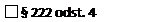 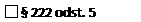 a ) dodatečnost stavebních prací, které nebyly zahrnuty v původním závazku a ) dodatečnost stavebních prací, které nebyly zahrnuty v původním závazku a ) dodatečnost stavebních prací, které nebyly zahrnuty v původním závazku a ) dodatečnost stavebních prací, které nebyly zahrnuty v původním závazku a ) dodatečnost stavebních prací, které nebyly zahrnuty v původním závazku a ) dodatečnost stavebních prací, které nebyly zahrnuty v původním závazku a ) dodatečnost stavebních prací, které nebyly zahrnuty v původním závazku a ) dodatečnost stavebních prací, které nebyly zahrnuty v původním závazku b) nezbytnost dodatečných pracíb) nezbytnost dodatečných pracíb) nezbytnost dodatečných pracíb) nezbytnost dodatečných pracíb) nezbytnost dodatečných pracíb) nezbytnost dodatečných pracíb) nezbytnost dodatečných pracíb) nezbytnost dodatečných pracíc) nemožnost změnit dodavatele z ekonomických anebo technických důvodů (slučitelnost nebo interoperabilitu se stávajícím zařízením)c) nemožnost změnit dodavatele z ekonomických anebo technických důvodů (slučitelnost nebo interoperabilitu se stávajícím zařízením)c) nemožnost změnit dodavatele z ekonomických anebo technických důvodů (slučitelnost nebo interoperabilitu se stávajícím zařízením)c) nemožnost změnit dodavatele z ekonomických anebo technických důvodů (slučitelnost nebo interoperabilitu se stávajícím zařízením)c) nemožnost změnit dodavatele z ekonomických anebo technických důvodů (slučitelnost nebo interoperabilitu se stávajícím zařízením)c) nemožnost změnit dodavatele z ekonomických anebo technických důvodů (slučitelnost nebo interoperabilitu se stávajícím zařízením)c) nemožnost změnit dodavatele z ekonomických anebo technických důvodů (slučitelnost nebo interoperabilitu se stávajícím zařízením)c) nemožnost změnit dodavatele z ekonomických anebo technických důvodů (slučitelnost nebo interoperabilitu se stávajícím zařízením)d) značné obtíže nebo výrazné zvýšení nákladů při změně dodavateled) značné obtíže nebo výrazné zvýšení nákladů při změně dodavateled) značné obtíže nebo výrazné zvýšení nákladů při změně dodavateled) značné obtíže nebo výrazné zvýšení nákladů při změně dodavateled) značné obtíže nebo výrazné zvýšení nákladů při změně dodavateled) značné obtíže nebo výrazné zvýšení nákladů při změně dodavateled) značné obtíže nebo výrazné zvýšení nákladů při změně dodavateled) značné obtíže nebo výrazné zvýšení nákladů při změně dodavatele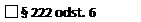 a) nepředvídatelnost okolností zadavatelem, které způsobily změnya) nepředvídatelnost okolností zadavatelem, které způsobily změnya) nepředvídatelnost okolností zadavatelem, které způsobily změnya) nepředvídatelnost okolností zadavatelem, které způsobily změnya) nepředvídatelnost okolností zadavatelem, které způsobily změnya) nepředvídatelnost okolností zadavatelem, které způsobily změnya) nepředvídatelnost okolností zadavatelem, které způsobily změnya) nepředvídatelnost okolností zadavatelem, které způsobily změny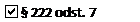 a) srovnatelný druh materiálu/prací nové položky vůči nahrazované položcea) srovnatelný druh materiálu/prací nové položky vůči nahrazované položcea) srovnatelný druh materiálu/prací nové položky vůči nahrazované položcea) srovnatelný druh materiálu/prací nové položky vůči nahrazované položcea) srovnatelný druh materiálu/prací nové položky vůči nahrazované položcea) srovnatelný druh materiálu/prací nové položky vůči nahrazované položcea) srovnatelný druh materiálu/prací nové položky vůči nahrazované položcea) srovnatelný druh materiálu/prací nové položky vůči nahrazované položceb) stejná nebo nižší cena materiálu/prací nové položky vůči nahrazované položceb) stejná nebo nižší cena materiálu/prací nové položky vůči nahrazované položceb) stejná nebo nižší cena materiálu/prací nové položky vůči nahrazované položceb) stejná nebo nižší cena materiálu/prací nové položky vůči nahrazované položceb) stejná nebo nižší cena materiálu/prací nové položky vůči nahrazované položceb) stejná nebo nižší cena materiálu/prací nové položky vůči nahrazované položceb) stejná nebo nižší cena materiálu/prací nové položky vůči nahrazované položceb) stejná nebo nižší cena materiálu/prací nové položky vůči nahrazované položcec) stejná nebo vyšší kvalita materiálu/prací nové položky vůči nahrazované položcec) stejná nebo vyšší kvalita materiálu/prací nové položky vůči nahrazované položcec) stejná nebo vyšší kvalita materiálu/prací nové položky vůči nahrazované položcec) stejná nebo vyšší kvalita materiálu/prací nové položky vůči nahrazované položcec) stejná nebo vyšší kvalita materiálu/prací nové položky vůči nahrazované položcec) stejná nebo vyšší kvalita materiálu/prací nové položky vůči nahrazované položcec) stejná nebo vyšší kvalita materiálu/prací nové položky vůči nahrazované položcec) stejná nebo vyšší kvalita materiálu/prací nové položky vůči nahrazované položceÚdaje v Kč bez DPH:Údaje v Kč bez DPH:Cena Smlouvy o dílo včetně předchozích změnCena Smlouvy o dílo včetně předchozích změnCena Smlouvy o dílo včetně předchozích změnCena Smlouvy o dílo včetně předchozích změnCena Smlouvy o dílo včetně předchozích změnCena Smlouvy o dílo včetně předchozích změnCena Smlouvy o dílo včetně předchozích změn1 905 550 924,151 905 550 924,15Cena vypuštěných pracíCena vypuštěných pracíCena vypuštěných pracíCena vypuštěných pracíCena vypuštěných pracíCena vypuštěných pracíCena vypuštěných prací-1 985 000,00-1 985 000,00Cena dodatečných pracíCena dodatečných pracíCena dodatečných pracíCena dodatečných pracíCena dodatečných pracíCena dodatečných pracíCena dodatečných prací0,000,00Odměna GD za úsporyOdměna GD za úsporyOdměna GD za úsporyOdměna GD za úsporyOdměna GD za úsporyOdměna GD za úsporyOdměna GD za úspory0,000,00Cena Smlouvy o dílo a předchozích změn včetně aktuální změnyCena Smlouvy o dílo a předchozích změn včetně aktuální změnyCena Smlouvy o dílo a předchozích změn včetně aktuální změnyCena Smlouvy o dílo a předchozích změn včetně aktuální změnyCena Smlouvy o dílo a předchozích změn včetně aktuální změnyCena Smlouvy o dílo a předchozích změn včetně aktuální změnyCena Smlouvy o dílo a předchozích změn včetně aktuální změny1 903 565 924,151 903 565 924,15Cena prací celkem (vypuštěné+dodatečné)Cena prací celkem (vypuštěné+dodatečné)Cena prací celkem (vypuštěné+dodatečné)Cena prací celkem (vypuštěné+dodatečné)Cena prací celkem (vypuštěné+dodatečné)Cena prací celkem (vypuštěné+dodatečné)Cena prací celkem (vypuštěné+dodatečné)-1 985 000,00-1 985 000,00Podpis vyjadřuje schválení Variace a záznamu o změně závazku:Podpis vyjadřuje schválení Variace a záznamu o změně závazku:Podpis vyjadřuje schválení Variace a záznamu o změně závazku:Podpis vyjadřuje schválení Variace a záznamu o změně závazku:Podpis vyjadřuje schválení Variace a záznamu o změně závazku:Správce stavbySprávce stavbySprávce stavbyjméno                                                                            Josef Prokešjméno                                                                            Josef Prokešdatum 26.3.2024datum 26.3.2024podpispodpisSprávce stavby (případně Objednatel nad určitý limit) a Zhotovitel se dohodli, že na výše uvedeném Díle dojde ke změnám, jež jsou podrobně popsány, zdůvodněny, dokladovány a oceněny v tomto Změnovém listu. Tento Změnový list je zároveň záznamem o změně závazku pro evidenční účely. Na důkaz toho připojují příslušné osoby oprávněné jednat jménem nebo v zastoupení Objednatele a Zhotovitele své podpisy.Správce stavby (případně Objednatel nad určitý limit) a Zhotovitel se dohodli, že na výše uvedeném Díle dojde ke změnám, jež jsou podrobně popsány, zdůvodněny, dokladovány a oceněny v tomto Změnovém listu. Tento Změnový list je zároveň záznamem o změně závazku pro evidenční účely. Na důkaz toho připojují příslušné osoby oprávněné jednat jménem nebo v zastoupení Objednatele a Zhotovitele své podpisy.Správce stavby (případně Objednatel nad určitý limit) a Zhotovitel se dohodli, že na výše uvedeném Díle dojde ke změnám, jež jsou podrobně popsány, zdůvodněny, dokladovány a oceněny v tomto Změnovém listu. Tento Změnový list je zároveň záznamem o změně závazku pro evidenční účely. Na důkaz toho připojují příslušné osoby oprávněné jednat jménem nebo v zastoupení Objednatele a Zhotovitele své podpisy.Správce stavby (případně Objednatel nad určitý limit) a Zhotovitel se dohodli, že na výše uvedeném Díle dojde ke změnám, jež jsou podrobně popsány, zdůvodněny, dokladovány a oceněny v tomto Změnovém listu. Tento Změnový list je zároveň záznamem o změně závazku pro evidenční účely. Na důkaz toho připojují příslušné osoby oprávněné jednat jménem nebo v zastoupení Objednatele a Zhotovitele své podpisy.Správce stavby (případně Objednatel nad určitý limit) a Zhotovitel se dohodli, že na výše uvedeném Díle dojde ke změnám, jež jsou podrobně popsány, zdůvodněny, dokladovány a oceněny v tomto Změnovém listu. Tento Změnový list je zároveň záznamem o změně závazku pro evidenční účely. Na důkaz toho připojují příslušné osoby oprávněné jednat jménem nebo v zastoupení Objednatele a Zhotovitele své podpisy.Správce stavby (případně Objednatel nad určitý limit) a Zhotovitel se dohodli, že na výše uvedeném Díle dojde ke změnám, jež jsou podrobně popsány, zdůvodněny, dokladovány a oceněny v tomto Změnovém listu. Tento Změnový list je zároveň záznamem o změně závazku pro evidenční účely. Na důkaz toho připojují příslušné osoby oprávněné jednat jménem nebo v zastoupení Objednatele a Zhotovitele své podpisy.Správce stavby (případně Objednatel nad určitý limit) a Zhotovitel se dohodli, že na výše uvedeném Díle dojde ke změnám, jež jsou podrobně popsány, zdůvodněny, dokladovány a oceněny v tomto Změnovém listu. Tento Změnový list je zároveň záznamem o změně závazku pro evidenční účely. Na důkaz toho připojují příslušné osoby oprávněné jednat jménem nebo v zastoupení Objednatele a Zhotovitele své podpisy.Správce stavby (případně Objednatel nad určitý limit) a Zhotovitel se dohodli, že na výše uvedeném Díle dojde ke změnám, jež jsou podrobně popsány, zdůvodněny, dokladovány a oceněny v tomto Změnovém listu. Tento Změnový list je zároveň záznamem o změně závazku pro evidenční účely. Na důkaz toho připojují příslušné osoby oprávněné jednat jménem nebo v zastoupení Objednatele a Zhotovitele své podpisy.Správce stavby (případně Objednatel nad určitý limit) a Zhotovitel se dohodli, že na výše uvedeném Díle dojde ke změnám, jež jsou podrobně popsány, zdůvodněny, dokladovány a oceněny v tomto Změnovém listu. Tento Změnový list je zároveň záznamem o změně závazku pro evidenční účely. Na důkaz toho připojují příslušné osoby oprávněné jednat jménem nebo v zastoupení Objednatele a Zhotovitele své podpisy.Správce stavby (případně Objednatel nad určitý limit) a Zhotovitel se dohodli, že na výše uvedeném Díle dojde ke změnám, jež jsou podrobně popsány, zdůvodněny, dokladovány a oceněny v tomto Změnovém listu. Tento Změnový list je zároveň záznamem o změně závazku pro evidenční účely. Na důkaz toho připojují příslušné osoby oprávněné jednat jménem nebo v zastoupení Objednatele a Zhotovitele své podpisy.Správce stavby (případně Objednatel nad určitý limit) a Zhotovitel se dohodli, že na výše uvedeném Díle dojde ke změnám, jež jsou podrobně popsány, zdůvodněny, dokladovány a oceněny v tomto Změnovém listu. Tento Změnový list je zároveň záznamem o změně závazku pro evidenční účely. Na důkaz toho připojují příslušné osoby oprávněné jednat jménem nebo v zastoupení Objednatele a Zhotovitele své podpisy.Správce stavby (případně Objednatel nad určitý limit) a Zhotovitel se dohodli, že na výše uvedeném Díle dojde ke změnám, jež jsou podrobně popsány, zdůvodněny, dokladovány a oceněny v tomto Změnovém listu. Tento Změnový list je zároveň záznamem o změně závazku pro evidenční účely. Na důkaz toho připojují příslušné osoby oprávněné jednat jménem nebo v zastoupení Objednatele a Zhotovitele své podpisy.Správce stavby (případně Objednatel nad určitý limit) a Zhotovitel se dohodli, že na výše uvedeném Díle dojde ke změnám, jež jsou podrobně popsány, zdůvodněny, dokladovány a oceněny v tomto Změnovém listu. Tento Změnový list je zároveň záznamem o změně závazku pro evidenční účely. Na důkaz toho připojují příslušné osoby oprávněné jednat jménem nebo v zastoupení Objednatele a Zhotovitele své podpisy.Správce stavby (případně Objednatel nad určitý limit) a Zhotovitel se dohodli, že na výše uvedeném Díle dojde ke změnám, jež jsou podrobně popsány, zdůvodněny, dokladovány a oceněny v tomto Změnovém listu. Tento Změnový list je zároveň záznamem o změně závazku pro evidenční účely. Na důkaz toho připojují příslušné osoby oprávněné jednat jménem nebo v zastoupení Objednatele a Zhotovitele své podpisy.Správce stavby (případně Objednatel nad určitý limit) a Zhotovitel se dohodli, že na výše uvedeném Díle dojde ke změnám, jež jsou podrobně popsány, zdůvodněny, dokladovány a oceněny v tomto Změnovém listu. Tento Změnový list je zároveň záznamem o změně závazku pro evidenční účely. Na důkaz toho připojují příslušné osoby oprávněné jednat jménem nebo v zastoupení Objednatele a Zhotovitele své podpisy.Správce stavby (případně Objednatel nad určitý limit) a Zhotovitel se dohodli, že na výše uvedeném Díle dojde ke změnám, jež jsou podrobně popsány, zdůvodněny, dokladovány a oceněny v tomto Změnovém listu. Tento Změnový list je zároveň záznamem o změně závazku pro evidenční účely. Na důkaz toho připojují příslušné osoby oprávněné jednat jménem nebo v zastoupení Objednatele a Zhotovitele své podpisy.Správce stavby (případně Objednatel nad určitý limit) a Zhotovitel se dohodli, že na výše uvedeném Díle dojde ke změnám, jež jsou podrobně popsány, zdůvodněny, dokladovány a oceněny v tomto Změnovém listu. Tento Změnový list je zároveň záznamem o změně závazku pro evidenční účely. Na důkaz toho připojují příslušné osoby oprávněné jednat jménem nebo v zastoupení Objednatele a Zhotovitele své podpisy.Správce stavby (případně Objednatel nad určitý limit) a Zhotovitel se dohodli, že na výše uvedeném Díle dojde ke změnám, jež jsou podrobně popsány, zdůvodněny, dokladovány a oceněny v tomto Změnovém listu. Tento Změnový list je zároveň záznamem o změně závazku pro evidenční účely. Na důkaz toho připojují příslušné osoby oprávněné jednat jménem nebo v zastoupení Objednatele a Zhotovitele své podpisy.Správce stavby (případně Objednatel nad určitý limit) a Zhotovitel se dohodli, že na výše uvedeném Díle dojde ke změnám, jež jsou podrobně popsány, zdůvodněny, dokladovány a oceněny v tomto Změnovém listu. Tento Změnový list je zároveň záznamem o změně závazku pro evidenční účely. Na důkaz toho připojují příslušné osoby oprávněné jednat jménem nebo v zastoupení Objednatele a Zhotovitele své podpisy.Správce stavby (případně Objednatel nad určitý limit) a Zhotovitel se dohodli, že na výše uvedeném Díle dojde ke změnám, jež jsou podrobně popsány, zdůvodněny, dokladovány a oceněny v tomto Změnovém listu. Tento Změnový list je zároveň záznamem o změně závazku pro evidenční účely. Na důkaz toho připojují příslušné osoby oprávněné jednat jménem nebo v zastoupení Objednatele a Zhotovitele své podpisy.Správce stavby (případně Objednatel nad určitý limit) a Zhotovitel se dohodli, že na výše uvedeném Díle dojde ke změnám, jež jsou podrobně popsány, zdůvodněny, dokladovány a oceněny v tomto Změnovém listu. Tento Změnový list je zároveň záznamem o změně závazku pro evidenční účely. Na důkaz toho připojují příslušné osoby oprávněné jednat jménem nebo v zastoupení Objednatele a Zhotovitele své podpisy.Správce stavby (případně Objednatel nad určitý limit) a Zhotovitel se dohodli, že na výše uvedeném Díle dojde ke změnám, jež jsou podrobně popsány, zdůvodněny, dokladovány a oceněny v tomto Změnovém listu. Tento Změnový list je zároveň záznamem o změně závazku pro evidenční účely. Na důkaz toho připojují příslušné osoby oprávněné jednat jménem nebo v zastoupení Objednatele a Zhotovitele své podpisy.Správce stavby (případně Objednatel nad určitý limit) a Zhotovitel se dohodli, že na výše uvedeném Díle dojde ke změnám, jež jsou podrobně popsány, zdůvodněny, dokladovány a oceněny v tomto Změnovém listu. Tento Změnový list je zároveň záznamem o změně závazku pro evidenční účely. Na důkaz toho připojují příslušné osoby oprávněné jednat jménem nebo v zastoupení Objednatele a Zhotovitele své podpisy.Správce stavby (případně Objednatel nad určitý limit) a Zhotovitel se dohodli, že na výše uvedeném Díle dojde ke změnám, jež jsou podrobně popsány, zdůvodněny, dokladovány a oceněny v tomto Změnovém listu. Tento Změnový list je zároveň záznamem o změně závazku pro evidenční účely. Na důkaz toho připojují příslušné osoby oprávněné jednat jménem nebo v zastoupení Objednatele a Zhotovitele své podpisy.Správce stavby (případně Objednatel nad určitý limit) a Zhotovitel se dohodli, že na výše uvedeném Díle dojde ke změnám, jež jsou podrobně popsány, zdůvodněny, dokladovány a oceněny v tomto Změnovém listu. Tento Změnový list je zároveň záznamem o změně závazku pro evidenční účely. Na důkaz toho připojují příslušné osoby oprávněné jednat jménem nebo v zastoupení Objednatele a Zhotovitele své podpisy.Správce stavby (případně Objednatel nad určitý limit) a Zhotovitel se dohodli, že na výše uvedeném Díle dojde ke změnám, jež jsou podrobně popsány, zdůvodněny, dokladovány a oceněny v tomto Změnovém listu. Tento Změnový list je zároveň záznamem o změně závazku pro evidenční účely. Na důkaz toho připojují příslušné osoby oprávněné jednat jménem nebo v zastoupení Objednatele a Zhotovitele své podpisy.Správce stavby (případně Objednatel nad určitý limit) a Zhotovitel se dohodli, že na výše uvedeném Díle dojde ke změnám, jež jsou podrobně popsány, zdůvodněny, dokladovány a oceněny v tomto Změnovém listu. Tento Změnový list je zároveň záznamem o změně závazku pro evidenční účely. Na důkaz toho připojují příslušné osoby oprávněné jednat jménem nebo v zastoupení Objednatele a Zhotovitele své podpisy.Správce stavby (případně Objednatel nad určitý limit) a Zhotovitel se dohodli, že na výše uvedeném Díle dojde ke změnám, jež jsou podrobně popsány, zdůvodněny, dokladovány a oceněny v tomto Změnovém listu. Tento Změnový list je zároveň záznamem o změně závazku pro evidenční účely. Na důkaz toho připojují příslušné osoby oprávněné jednat jménem nebo v zastoupení Objednatele a Zhotovitele své podpisy.Správce stavby (případně Objednatel nad určitý limit) a Zhotovitel se dohodli, že na výše uvedeném Díle dojde ke změnám, jež jsou podrobně popsány, zdůvodněny, dokladovány a oceněny v tomto Změnovém listu. Tento Změnový list je zároveň záznamem o změně závazku pro evidenční účely. Na důkaz toho připojují příslušné osoby oprávněné jednat jménem nebo v zastoupení Objednatele a Zhotovitele své podpisy.Správce stavby (případně Objednatel nad určitý limit) a Zhotovitel se dohodli, že na výše uvedeném Díle dojde ke změnám, jež jsou podrobně popsány, zdůvodněny, dokladovány a oceněny v tomto Změnovém listu. Tento Změnový list je zároveň záznamem o změně závazku pro evidenční účely. Na důkaz toho připojují příslušné osoby oprávněné jednat jménem nebo v zastoupení Objednatele a Zhotovitele své podpisy.Správce stavby (případně Objednatel nad určitý limit) a Zhotovitel se dohodli, že na výše uvedeném Díle dojde ke změnám, jež jsou podrobně popsány, zdůvodněny, dokladovány a oceněny v tomto Změnovém listu. Tento Změnový list je zároveň záznamem o změně závazku pro evidenční účely. Na důkaz toho připojují příslušné osoby oprávněné jednat jménem nebo v zastoupení Objednatele a Zhotovitele své podpisy.Správce stavby (případně Objednatel nad určitý limit) a Zhotovitel se dohodli, že na výše uvedeném Díle dojde ke změnám, jež jsou podrobně popsány, zdůvodněny, dokladovány a oceněny v tomto Změnovém listu. Tento Změnový list je zároveň záznamem o změně závazku pro evidenční účely. Na důkaz toho připojují příslušné osoby oprávněné jednat jménem nebo v zastoupení Objednatele a Zhotovitele své podpisy.Správce stavby (případně Objednatel nad určitý limit) a Zhotovitel se dohodli, že na výše uvedeném Díle dojde ke změnám, jež jsou podrobně popsány, zdůvodněny, dokladovány a oceněny v tomto Změnovém listu. Tento Změnový list je zároveň záznamem o změně závazku pro evidenční účely. Na důkaz toho připojují příslušné osoby oprávněné jednat jménem nebo v zastoupení Objednatele a Zhotovitele své podpisy.Správce stavby (případně Objednatel nad určitý limit) a Zhotovitel se dohodli, že na výše uvedeném Díle dojde ke změnám, jež jsou podrobně popsány, zdůvodněny, dokladovány a oceněny v tomto Změnovém listu. Tento Změnový list je zároveň záznamem o změně závazku pro evidenční účely. Na důkaz toho připojují příslušné osoby oprávněné jednat jménem nebo v zastoupení Objednatele a Zhotovitele své podpisy.Správce stavby (případně Objednatel nad určitý limit) a Zhotovitel se dohodli, že na výše uvedeném Díle dojde ke změnám, jež jsou podrobně popsány, zdůvodněny, dokladovány a oceněny v tomto Změnovém listu. Tento Změnový list je zároveň záznamem o změně závazku pro evidenční účely. Na důkaz toho připojují příslušné osoby oprávněné jednat jménem nebo v zastoupení Objednatele a Zhotovitele své podpisy.Správce stavby (případně Objednatel nad určitý limit) a Zhotovitel se dohodli, že na výše uvedeném Díle dojde ke změnám, jež jsou podrobně popsány, zdůvodněny, dokladovány a oceněny v tomto Změnovém listu. Tento Změnový list je zároveň záznamem o změně závazku pro evidenční účely. Na důkaz toho připojují příslušné osoby oprávněné jednat jménem nebo v zastoupení Objednatele a Zhotovitele své podpisy.ZhotovitelZhotovitelZhotoviteljméno                                                                                        Petr Kráčmarjméno                                                                                        Petr Kráčmardatum 26.3.2024datum 26.3.2024podpispodpisAutorský dozorAutorský dozorAutorský dozorjméno                                                                                       Tomáš Dusjméno                                                                                       Tomáš Dusdatum 26.3.2024datum 26.3.2024podpispodpisObjednatel (Oprávněná osoba Objednatele podle interního pověření – nad určitý limit)Objednatel (Oprávněná osoba Objednatele podle interního pověření – nad určitý limit)Objednatel (Oprávněná osoba Objednatele podle interního pověření – nad určitý limit)jméno                                                                                  Petr Ryškajméno                                                                                  Petr Ryškadatum 26.3.2024datum 26.3.2024podpispodpisČíslo paré: